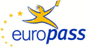 Europass-Curriculum VitaeEuropass-Curriculum VitaeInsira a sua fotografia. (facultativo, ver instruções) Insira a sua fotografia. (facultativo, ver instruções) Insira a sua fotografia. (facultativo, ver instruções) Insira a sua fotografia. (facultativo, ver instruções) Insira a sua fotografia. (facultativo, ver instruções) Insira a sua fotografia. (facultativo, ver instruções) Insira a sua fotografia. (facultativo, ver instruções) Insira a sua fotografia. (facultativo, ver instruções) Insira a sua fotografia. (facultativo, ver instruções) Insira a sua fotografia. (facultativo, ver instruções) Insira a sua fotografia. (facultativo, ver instruções) Insira a sua fotografia. (facultativo, ver instruções) Insira a sua fotografia. (facultativo, ver instruções) Informação pessoalInformação pessoalApelido(s) / Nome(s) próprio(s)Apelido(s) / Nome(s) próprio(s)Apelido(s) Nome(s)Apelido(s) Nome(s)Apelido(s) Nome(s)Apelido(s) Nome(s)Apelido(s) Nome(s)Apelido(s) Nome(s)Apelido(s) Nome(s)Apelido(s) Nome(s)Apelido(s) Nome(s)Apelido(s) Nome(s)Apelido(s) Nome(s)Apelido(s) Nome(s)Apelido(s) Nome(s)Morada(s)Morada(s)Rua, número, código postal, localidade, paísRua, número, código postal, localidade, paísRua, número, código postal, localidade, paísRua, número, código postal, localidade, paísRua, número, código postal, localidade, paísRua, número, código postal, localidade, paísRua, número, código postal, localidade, paísRua, número, código postal, localidade, paísRua, número, código postal, localidade, paísRua, número, código postal, localidade, paísRua, número, código postal, localidade, paísRua, número, código postal, localidade, paísRua, número, código postal, localidade, paísTelefone(s)Telefone(s)Facultativo (ver instruções)Facultativo (ver instruções)Facultativo (ver instruções)Facultativo (ver instruções)Facultativo (ver instruções)Telemóvel:Telemóvel:Telemóvel:Telemóvel:Facultativo (ver instruções)Facultativo (ver instruções)Facultativo (ver instruções)Facultativo (ver instruções)Fax(es)Fax(es)Facultativo (ver instruções)Facultativo (ver instruções)Facultativo (ver instruções)Facultativo (ver instruções)Facultativo (ver instruções)Facultativo (ver instruções)Facultativo (ver instruções)Facultativo (ver instruções)Facultativo (ver instruções)Facultativo (ver instruções)Facultativo (ver instruções)Facultativo (ver instruções)Facultativo (ver instruções)Correio(s) electrónico(s)Correio(s) electrónico(s)Facultativo (ver instruções)Facultativo (ver instruções)Facultativo (ver instruções)Facultativo (ver instruções)Facultativo (ver instruções)Facultativo (ver instruções)Facultativo (ver instruções)Facultativo (ver instruções)Facultativo (ver instruções)Facultativo (ver instruções)Facultativo (ver instruções)Facultativo (ver instruções)Facultativo (ver instruções)NacionalidadeNacionalidadeFacultativo (ver instruções)Facultativo (ver instruções)Facultativo (ver instruções)Facultativo (ver instruções)Facultativo (ver instruções)Facultativo (ver instruções)Facultativo (ver instruções)Facultativo (ver instruções)Facultativo (ver instruções)Facultativo (ver instruções)Facultativo (ver instruções)Facultativo (ver instruções)Facultativo (ver instruções)Data de nascimentoData de nascimentoFacultativo (ver instruções)Facultativo (ver instruções)Facultativo (ver instruções)Facultativo (ver instruções)Facultativo (ver instruções)Facultativo (ver instruções)Facultativo (ver instruções)Facultativo (ver instruções)Facultativo (ver instruções)Facultativo (ver instruções)Facultativo (ver instruções)Facultativo (ver instruções)Facultativo (ver instruções)SexoSexoFacultativo (ver instruções)Facultativo (ver instruções)Facultativo (ver instruções)Facultativo (ver instruções)Facultativo (ver instruções)Facultativo (ver instruções)Facultativo (ver instruções)Facultativo (ver instruções)Facultativo (ver instruções)Facultativo (ver instruções)Facultativo (ver instruções)Facultativo (ver instruções)Facultativo (ver instruções)Emprego pretendido / Área funcionalEmprego pretendido / Área funcionalFacultativo (ver instruções)Facultativo (ver instruções)Facultativo (ver instruções)Facultativo (ver instruções)Facultativo (ver instruções)Facultativo (ver instruções)Facultativo (ver instruções)Facultativo (ver instruções)Facultativo (ver instruções)Facultativo (ver instruções)Facultativo (ver instruções)Facultativo (ver instruções)Facultativo (ver instruções)Experiência profissionalExperiência profissionalDatasDatasComece por indicar a experiência profissional mais recente; a cada posto profissional pertinente deverá corresponder uma entrada separada. Facultativo (ver instruções) Comece por indicar a experiência profissional mais recente; a cada posto profissional pertinente deverá corresponder uma entrada separada. Facultativo (ver instruções) Comece por indicar a experiência profissional mais recente; a cada posto profissional pertinente deverá corresponder uma entrada separada. Facultativo (ver instruções) Comece por indicar a experiência profissional mais recente; a cada posto profissional pertinente deverá corresponder uma entrada separada. Facultativo (ver instruções) Comece por indicar a experiência profissional mais recente; a cada posto profissional pertinente deverá corresponder uma entrada separada. Facultativo (ver instruções) Comece por indicar a experiência profissional mais recente; a cada posto profissional pertinente deverá corresponder uma entrada separada. Facultativo (ver instruções) Comece por indicar a experiência profissional mais recente; a cada posto profissional pertinente deverá corresponder uma entrada separada. Facultativo (ver instruções) Comece por indicar a experiência profissional mais recente; a cada posto profissional pertinente deverá corresponder uma entrada separada. Facultativo (ver instruções) Comece por indicar a experiência profissional mais recente; a cada posto profissional pertinente deverá corresponder uma entrada separada. Facultativo (ver instruções) Comece por indicar a experiência profissional mais recente; a cada posto profissional pertinente deverá corresponder uma entrada separada. Facultativo (ver instruções) Comece por indicar a experiência profissional mais recente; a cada posto profissional pertinente deverá corresponder uma entrada separada. Facultativo (ver instruções) Comece por indicar a experiência profissional mais recente; a cada posto profissional pertinente deverá corresponder uma entrada separada. Facultativo (ver instruções) Comece por indicar a experiência profissional mais recente; a cada posto profissional pertinente deverá corresponder uma entrada separada. Facultativo (ver instruções) Função ou cargo ocupadoFunção ou cargo ocupadoPrincipais actividades e responsabilidadesPrincipais actividades e responsabilidadesNome e morada do empregadorNome e morada do empregadorTipo de empresa ou sectorTipo de empresa ou sectorFormação académica e profissionalFormação académica e profissionalDatasDatasComece por indicar a formação mais recente; a cada curso pertinente que tenha concluído deverá corresponder uma entrada separada. Facultativo (ver instruções) Comece por indicar a formação mais recente; a cada curso pertinente que tenha concluído deverá corresponder uma entrada separada. Facultativo (ver instruções) Comece por indicar a formação mais recente; a cada curso pertinente que tenha concluído deverá corresponder uma entrada separada. Facultativo (ver instruções) Comece por indicar a formação mais recente; a cada curso pertinente que tenha concluído deverá corresponder uma entrada separada. Facultativo (ver instruções) Comece por indicar a formação mais recente; a cada curso pertinente que tenha concluído deverá corresponder uma entrada separada. Facultativo (ver instruções) Comece por indicar a formação mais recente; a cada curso pertinente que tenha concluído deverá corresponder uma entrada separada. Facultativo (ver instruções) Comece por indicar a formação mais recente; a cada curso pertinente que tenha concluído deverá corresponder uma entrada separada. Facultativo (ver instruções) Comece por indicar a formação mais recente; a cada curso pertinente que tenha concluído deverá corresponder uma entrada separada. Facultativo (ver instruções) Comece por indicar a formação mais recente; a cada curso pertinente que tenha concluído deverá corresponder uma entrada separada. Facultativo (ver instruções) Comece por indicar a formação mais recente; a cada curso pertinente que tenha concluído deverá corresponder uma entrada separada. Facultativo (ver instruções) Comece por indicar a formação mais recente; a cada curso pertinente que tenha concluído deverá corresponder uma entrada separada. Facultativo (ver instruções) Comece por indicar a formação mais recente; a cada curso pertinente que tenha concluído deverá corresponder uma entrada separada. Facultativo (ver instruções) Comece por indicar a formação mais recente; a cada curso pertinente que tenha concluído deverá corresponder uma entrada separada. Facultativo (ver instruções) Designação da qualificação atribuídaDesignação da qualificação atribuídaPrincipais disciplinas/competências profissionaisPrincipais disciplinas/competências profissionaisNome e tipo da organização de ensino ou formaçãoNome e tipo da organização de ensino ou formaçãoNível segundo a classificação nacional ou internacionalNível segundo a classificação nacional ou internacionalFacultativo (ver instruções)Facultativo (ver instruções)Facultativo (ver instruções)Facultativo (ver instruções)Facultativo (ver instruções)Facultativo (ver instruções)Facultativo (ver instruções)Facultativo (ver instruções)Facultativo (ver instruções)Facultativo (ver instruções)Facultativo (ver instruções)Facultativo (ver instruções)Facultativo (ver instruções)Aptidões e competências pessoaisAptidões e competências pessoaisLíngua(s) materna(s)Língua(s) materna(s)Indique a(s) sua(s) língua(s) materna(s)Indique a(s) sua(s) língua(s) materna(s)Indique a(s) sua(s) língua(s) materna(s)Indique a(s) sua(s) língua(s) materna(s)Indique a(s) sua(s) língua(s) materna(s)Indique a(s) sua(s) língua(s) materna(s)Indique a(s) sua(s) língua(s) materna(s)Indique a(s) sua(s) língua(s) materna(s)Indique a(s) sua(s) língua(s) materna(s)Indique a(s) sua(s) língua(s) materna(s)Indique a(s) sua(s) língua(s) materna(s)Indique a(s) sua(s) língua(s) materna(s)Indique a(s) sua(s) língua(s) materna(s)Outra(s) língua(s)Outra(s) língua(s)Auto-avaliaçãoAuto-avaliaçãoCompreensãoCompreensãoCompreensãoCompreensãoCompreensãoConversaçãoConversaçãoConversaçãoConversaçãoConversaçãoEscritaEscritaNível europeu (*)Nível europeu (*)Compreensão oralCompreensão oralLeituraLeituraLeituraInteracção oralInteracção oralProdução oralProdução oralProdução oralLínguaLínguaLínguaLíngua(*) Nível do Quadro Europeu Comum de Referência (CECR) (*) Nível do Quadro Europeu Comum de Referência (CECR) (*) Nível do Quadro Europeu Comum de Referência (CECR) (*) Nível do Quadro Europeu Comum de Referência (CECR) (*) Nível do Quadro Europeu Comum de Referência (CECR) (*) Nível do Quadro Europeu Comum de Referência (CECR) (*) Nível do Quadro Europeu Comum de Referência (CECR) (*) Nível do Quadro Europeu Comum de Referência (CECR) (*) Nível do Quadro Europeu Comum de Referência (CECR) (*) Nível do Quadro Europeu Comum de Referência (CECR) (*) Nível do Quadro Europeu Comum de Referência (CECR) (*) Nível do Quadro Europeu Comum de Referência (CECR) (*) Nível do Quadro Europeu Comum de Referência (CECR) Aptidões e competências sociaisAptidões e competências sociaisDescreva estas competências e indique o contexto em que foram adquiridas. Facultativo (ver instruções)Descreva estas competências e indique o contexto em que foram adquiridas. Facultativo (ver instruções)Descreva estas competências e indique o contexto em que foram adquiridas. Facultativo (ver instruções)Descreva estas competências e indique o contexto em que foram adquiridas. Facultativo (ver instruções)Descreva estas competências e indique o contexto em que foram adquiridas. Facultativo (ver instruções)Descreva estas competências e indique o contexto em que foram adquiridas. Facultativo (ver instruções)Descreva estas competências e indique o contexto em que foram adquiridas. Facultativo (ver instruções)Descreva estas competências e indique o contexto em que foram adquiridas. Facultativo (ver instruções)Descreva estas competências e indique o contexto em que foram adquiridas. Facultativo (ver instruções)Descreva estas competências e indique o contexto em que foram adquiridas. Facultativo (ver instruções)Descreva estas competências e indique o contexto em que foram adquiridas. Facultativo (ver instruções)Descreva estas competências e indique o contexto em que foram adquiridas. Facultativo (ver instruções)Descreva estas competências e indique o contexto em que foram adquiridas. Facultativo (ver instruções)Aptidões e competências de organizaçãoAptidões e competências de organizaçãoDescreva estas competências e indique o contexto em que foram adquiridas. Facultativo (ver instruções)Descreva estas competências e indique o contexto em que foram adquiridas. Facultativo (ver instruções)Descreva estas competências e indique o contexto em que foram adquiridas. Facultativo (ver instruções)Descreva estas competências e indique o contexto em que foram adquiridas. Facultativo (ver instruções)Descreva estas competências e indique o contexto em que foram adquiridas. Facultativo (ver instruções)Descreva estas competências e indique o contexto em que foram adquiridas. Facultativo (ver instruções)Descreva estas competências e indique o contexto em que foram adquiridas. Facultativo (ver instruções)Descreva estas competências e indique o contexto em que foram adquiridas. Facultativo (ver instruções)Descreva estas competências e indique o contexto em que foram adquiridas. Facultativo (ver instruções)Descreva estas competências e indique o contexto em que foram adquiridas. Facultativo (ver instruções)Descreva estas competências e indique o contexto em que foram adquiridas. Facultativo (ver instruções)Descreva estas competências e indique o contexto em que foram adquiridas. Facultativo (ver instruções)Descreva estas competências e indique o contexto em que foram adquiridas. Facultativo (ver instruções)Aptidões e competências técnicasAptidões e competências técnicasDescreva estas competências e indique o contexto em que foram adquiridas. Facultativo (ver instruções)Descreva estas competências e indique o contexto em que foram adquiridas. Facultativo (ver instruções)Descreva estas competências e indique o contexto em que foram adquiridas. Facultativo (ver instruções)Descreva estas competências e indique o contexto em que foram adquiridas. Facultativo (ver instruções)Descreva estas competências e indique o contexto em que foram adquiridas. Facultativo (ver instruções)Descreva estas competências e indique o contexto em que foram adquiridas. Facultativo (ver instruções)Descreva estas competências e indique o contexto em que foram adquiridas. Facultativo (ver instruções)Descreva estas competências e indique o contexto em que foram adquiridas. Facultativo (ver instruções)Descreva estas competências e indique o contexto em que foram adquiridas. Facultativo (ver instruções)Descreva estas competências e indique o contexto em que foram adquiridas. Facultativo (ver instruções)Descreva estas competências e indique o contexto em que foram adquiridas. Facultativo (ver instruções)Descreva estas competências e indique o contexto em que foram adquiridas. Facultativo (ver instruções)Descreva estas competências e indique o contexto em que foram adquiridas. Facultativo (ver instruções)Aptidões e competências informáticasAptidões e competências informáticasDescreva estas competências e indique o contexto em que foram adquiridas. Facultativo (ver instruções)Descreva estas competências e indique o contexto em que foram adquiridas. Facultativo (ver instruções)Descreva estas competências e indique o contexto em que foram adquiridas. Facultativo (ver instruções)Descreva estas competências e indique o contexto em que foram adquiridas. Facultativo (ver instruções)Descreva estas competências e indique o contexto em que foram adquiridas. Facultativo (ver instruções)Descreva estas competências e indique o contexto em que foram adquiridas. Facultativo (ver instruções)Descreva estas competências e indique o contexto em que foram adquiridas. Facultativo (ver instruções)Descreva estas competências e indique o contexto em que foram adquiridas. Facultativo (ver instruções)Descreva estas competências e indique o contexto em que foram adquiridas. Facultativo (ver instruções)Descreva estas competências e indique o contexto em que foram adquiridas. Facultativo (ver instruções)Descreva estas competências e indique o contexto em que foram adquiridas. Facultativo (ver instruções)Descreva estas competências e indique o contexto em que foram adquiridas. Facultativo (ver instruções)Descreva estas competências e indique o contexto em que foram adquiridas. Facultativo (ver instruções)Aptidões e competências artísticasAptidões e competências artísticasDescreva estas competências e indique o contexto em que foram adquiridas. Facultativo (ver instruções)Descreva estas competências e indique o contexto em que foram adquiridas. Facultativo (ver instruções)Descreva estas competências e indique o contexto em que foram adquiridas. Facultativo (ver instruções)Descreva estas competências e indique o contexto em que foram adquiridas. Facultativo (ver instruções)Descreva estas competências e indique o contexto em que foram adquiridas. Facultativo (ver instruções)Descreva estas competências e indique o contexto em que foram adquiridas. Facultativo (ver instruções)Descreva estas competências e indique o contexto em que foram adquiridas. Facultativo (ver instruções)Descreva estas competências e indique o contexto em que foram adquiridas. Facultativo (ver instruções)Descreva estas competências e indique o contexto em que foram adquiridas. Facultativo (ver instruções)Descreva estas competências e indique o contexto em que foram adquiridas. Facultativo (ver instruções)Descreva estas competências e indique o contexto em que foram adquiridas. Facultativo (ver instruções)Descreva estas competências e indique o contexto em que foram adquiridas. Facultativo (ver instruções)Descreva estas competências e indique o contexto em que foram adquiridas. Facultativo (ver instruções)Outras aptidões e competênciasOutras aptidões e competênciasDescreva estas competências e indique o contexto em que foram adquiridas. Facultativo (ver instruções)Descreva estas competências e indique o contexto em que foram adquiridas. Facultativo (ver instruções)Descreva estas competências e indique o contexto em que foram adquiridas. Facultativo (ver instruções)Descreva estas competências e indique o contexto em que foram adquiridas. Facultativo (ver instruções)Descreva estas competências e indique o contexto em que foram adquiridas. Facultativo (ver instruções)Descreva estas competências e indique o contexto em que foram adquiridas. Facultativo (ver instruções)Descreva estas competências e indique o contexto em que foram adquiridas. Facultativo (ver instruções)Descreva estas competências e indique o contexto em que foram adquiridas. Facultativo (ver instruções)Descreva estas competências e indique o contexto em que foram adquiridas. Facultativo (ver instruções)Descreva estas competências e indique o contexto em que foram adquiridas. Facultativo (ver instruções)Descreva estas competências e indique o contexto em que foram adquiridas. Facultativo (ver instruções)Descreva estas competências e indique o contexto em que foram adquiridas. Facultativo (ver instruções)Descreva estas competências e indique o contexto em que foram adquiridas. Facultativo (ver instruções)Carta de conduçãoCarta de conduçãoInclua nesta rubrica a(s) cartas de condução das quais é titular, especificando, se pertinente, a categoria de veículo. Facultativo (ver instruções)Inclua nesta rubrica a(s) cartas de condução das quais é titular, especificando, se pertinente, a categoria de veículo. Facultativo (ver instruções)Inclua nesta rubrica a(s) cartas de condução das quais é titular, especificando, se pertinente, a categoria de veículo. Facultativo (ver instruções)Inclua nesta rubrica a(s) cartas de condução das quais é titular, especificando, se pertinente, a categoria de veículo. Facultativo (ver instruções)Inclua nesta rubrica a(s) cartas de condução das quais é titular, especificando, se pertinente, a categoria de veículo. Facultativo (ver instruções)Inclua nesta rubrica a(s) cartas de condução das quais é titular, especificando, se pertinente, a categoria de veículo. Facultativo (ver instruções)Inclua nesta rubrica a(s) cartas de condução das quais é titular, especificando, se pertinente, a categoria de veículo. Facultativo (ver instruções)Inclua nesta rubrica a(s) cartas de condução das quais é titular, especificando, se pertinente, a categoria de veículo. Facultativo (ver instruções)Inclua nesta rubrica a(s) cartas de condução das quais é titular, especificando, se pertinente, a categoria de veículo. Facultativo (ver instruções)Inclua nesta rubrica a(s) cartas de condução das quais é titular, especificando, se pertinente, a categoria de veículo. Facultativo (ver instruções)Inclua nesta rubrica a(s) cartas de condução das quais é titular, especificando, se pertinente, a categoria de veículo. Facultativo (ver instruções)Inclua nesta rubrica a(s) cartas de condução das quais é titular, especificando, se pertinente, a categoria de veículo. Facultativo (ver instruções)Inclua nesta rubrica a(s) cartas de condução das quais é titular, especificando, se pertinente, a categoria de veículo. Facultativo (ver instruções)Informação adicionalInformação adicionalInclua nesta rubrica qualquer outra informação pertinente: por exemplo, pessoas de contacto, referências, etc. Facultativo (ver instruções).Inclua nesta rubrica qualquer outra informação pertinente: por exemplo, pessoas de contacto, referências, etc. Facultativo (ver instruções).Inclua nesta rubrica qualquer outra informação pertinente: por exemplo, pessoas de contacto, referências, etc. Facultativo (ver instruções).Inclua nesta rubrica qualquer outra informação pertinente: por exemplo, pessoas de contacto, referências, etc. Facultativo (ver instruções).Inclua nesta rubrica qualquer outra informação pertinente: por exemplo, pessoas de contacto, referências, etc. Facultativo (ver instruções).Inclua nesta rubrica qualquer outra informação pertinente: por exemplo, pessoas de contacto, referências, etc. Facultativo (ver instruções).Inclua nesta rubrica qualquer outra informação pertinente: por exemplo, pessoas de contacto, referências, etc. Facultativo (ver instruções).Inclua nesta rubrica qualquer outra informação pertinente: por exemplo, pessoas de contacto, referências, etc. Facultativo (ver instruções).Inclua nesta rubrica qualquer outra informação pertinente: por exemplo, pessoas de contacto, referências, etc. Facultativo (ver instruções).Inclua nesta rubrica qualquer outra informação pertinente: por exemplo, pessoas de contacto, referências, etc. Facultativo (ver instruções).Inclua nesta rubrica qualquer outra informação pertinente: por exemplo, pessoas de contacto, referências, etc. Facultativo (ver instruções).Inclua nesta rubrica qualquer outra informação pertinente: por exemplo, pessoas de contacto, referências, etc. Facultativo (ver instruções).Inclua nesta rubrica qualquer outra informação pertinente: por exemplo, pessoas de contacto, referências, etc. Facultativo (ver instruções).AnexosAnexosEnumere os anexos ao CV. Facultativo (ver instruções)Enumere os anexos ao CV. Facultativo (ver instruções)Enumere os anexos ao CV. Facultativo (ver instruções)Enumere os anexos ao CV. Facultativo (ver instruções)Enumere os anexos ao CV. Facultativo (ver instruções)Enumere os anexos ao CV. Facultativo (ver instruções)Enumere os anexos ao CV. Facultativo (ver instruções)Enumere os anexos ao CV. Facultativo (ver instruções)Enumere os anexos ao CV. Facultativo (ver instruções)Enumere os anexos ao CV. Facultativo (ver instruções)Enumere os anexos ao CV. Facultativo (ver instruções)Enumere os anexos ao CV. Facultativo (ver instruções)Enumere os anexos ao CV. Facultativo (ver instruções)